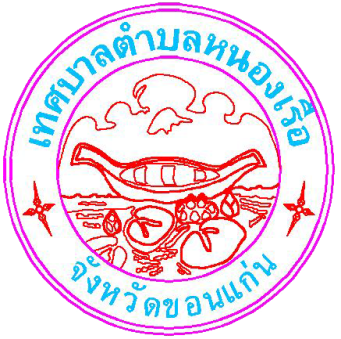 คู่มือการปฏิบัติงานในการขอเงินอุดหนุนจากเทศบาลตำบลหนองเรือสำหรับการดำเนินการตามระเบียบกระทรวงมหาดไทย ว่าด้วยเงินอุดหนุนขององค์กรปกครองส่วนท้องถิ่นพ.ศ. ๒๕๕๙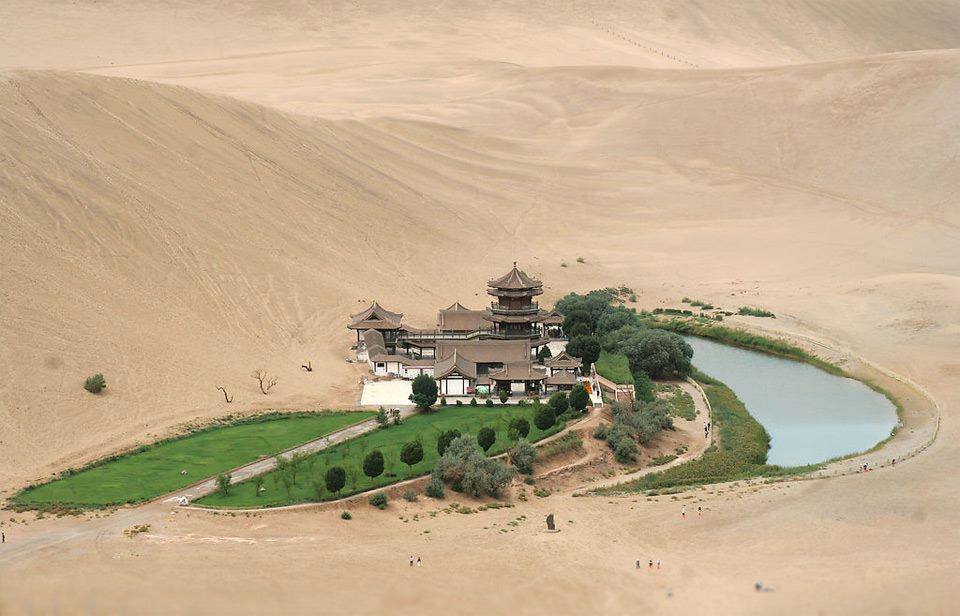                                                                                   เทศบาลตำบลหนองเรือ                                                                                   งานแผนและงบประมาณ                                                                                 โทร. ๐๔๓ – ๒๙๔๐๕๐                                                                                www.nongrua.go.thคำนำ	ตามที่กระทรวงมหาดไทยได้ออกระเบียบกระทรวงมหาดไทยว่าด้วยเงินอุดหนุนขององค์กรปกครองส่วนท้องถิ่นพ.ศ. ๒๕๕๙  โดยมีการประกาศในราชกิจจานุเบกษา เมื่อวันที่ 27 พฤษภาคม 2559  ซึ่งมีรายละเอียดและขั้นตอนต่าง ๆ แตกต่างไปจากแนวทางปฏิบัติเดิม ตามหนังสือกระทรวงมหาดไทย ที่ 0808.2/ว74 ลงวันที่ 8 มกราคม2553 เรื่องการตั้งงบประมาณรายจ่ายและการใช้จ่ายงบประมาณหมวดเงินอุดหนุนองค์กรปกครองส่วนท้องถิ่น  และหนังสือกระทรวงมหาดไทย ที่ 0808.2/ว2916 ลงวันที่ 27   กันยายน  2553 เรื่อง แนวทางการตั้งงบประมาณรายจ่ายหมวดเงินอุดหนุนเพิ่มเติมซึ่งได้ถูกยกเลิกไปแล้วโดยระเบียบฯ ฉบับนี้	เพื่อให้ผู้ปฏิบัติงานของเทศบาลตำบลหนองเรือ  ได้เกิดความเข้าใจในแนวทางปฏิบัติตามระเบียบดังกล่าว  จึงได้ดำเนินการเรียบเรียง และสรุปสาระสำคัญ ที่ต้องถือปฏิบัติให้ถูกต้อง เพื่อที่จะใช้เป็นเครื่องมือในการปฏิบัติงานของพนักงาน เจ้าหน้าที่ของเทศบาลตำบลหนองเรือต่อไป						  		งานแผนและงบประมาณ						   		 1  กรกฎาคม  2559สารบัญ											        	        หน้าสรุปสาระสำคัญของระเบียบฯ										1สรุปวิธีการและขั้นตอน											3แบบโครงการขอรับเงินอุดหนุน (แบบ 1)									4แบบประมาณการค่าใช้จ่ายแนบโครงการ	       								6แบบรับรองการตรวจสอบรายละเอียดการขอรับเงินอุดหนุน ประเภท อปท. (แบบ 2)				7แบบรับรองการตรวจสอบรายละเอียดการขอรับเงินอุดหนุน ประเภท ส่วนราชการ (แบบ 3)			8แบบรับรองการตรวจสอบรายละเอียดการขอรับเงินอุดหนุน ประเภท รัฐวิสาหกิจ (แบบ 4)			9แบบรับรองการตรวจสอบรายละเอียดการขอรับเงินอุดหนุน ประเภท องค์กรประชาชน (แบบ 5)			10แบบรับรองการตรวจสอบรายละเอียดการขอรับเงินอุดหนุน ประเภท องค์กรการกุศล (แบบ 6)			11แบบหนังสือแจ้งผลการขอรับเงินอุดหนุน (แบบ 7)								12แบบตัวอย่างหนังสือที่หน่วยงานที่ขอรับเงินอุดหนุน แจ้งขอรับเงินอุดหนุน (แบบ 8)				13แบบบันทึกข้อตกลงการรับเงินอุดหนุน (แบบ 9)								14ตัวอย่างหนังสือแจ้งหลักเกณฑ์การใช้จ่ายเงินอุดหนุน (แบบ 10)						16ตัวอย่างคำสั่งแต่งตั้งคณะทำงานติดตามและประเมินผลการใช้จ่ายเงิน (แบบ 11)				17ตัวอย่างหนังสือแจ้งผลการดำเนินการและหลักฐานการใช่จ่ายเงิน (แบบ 12)					18แบบรายงานผลการดำเนินงาน (ใช้แนบกับหนังสือในแบบที่ 12)  (แบบ 13)					19แบบติดตามและประเมินผลการใช้จ่ายเงินอุดหนุนของคณะทำงานติดตามและประเมินผล			20					สรุปสาระสำคัญของระเบียบระเบียบกระทรวงมหาดไทยว่าด้วยเงินอุดหนุนขององค์กรปกครองส่วนท้องถิ่นพ.ศ. ๒๕๕๙***************************๑. ระเบียบนี้ มีผลบังคับใช้เมื่อวันที่ 28 พฤษภาคม 2559๒. ระเบียบนี้ ประกาศเมื่อวันที่ 24 พฤษภาคม 2559๓. มีผลทำให้หนังสือกระทรวงมหาดไทย ที่ 0808.2/ว 74 ลงวันที่ 8  มกราคม  2553  เรื่องการตั้งงบประมาณรายจ่ายและการใช้จ่ายงบประมาณหมวดเงินอุดหนุนองค์กรปกครองส่วนท้องถิ่น สิ้นสุดลง๔. หน่วยงานที่จะขอรับเงินอุดหนุน มี 5 ประเภท  ได้แก่(1) องค์กรปกครองส่วนท้องถิ่น และองค์กรปกครองส่วนท้องถิ่นอื่นที่มีกฎหมายจัดตั้ง(2) ส่วนราชการ ได้แก่ ส่วนราชการตามกฎหมายว่าด้วยระเบียบบริหารราชการแผ่นดิน(3) รัฐวิสาหกิจ ได้แก่ การไฟฟ้า และการประปา(4) องค์กรประชาชน ได้แก่ องค์กรซึ่งเป็นการรวมของประชาชนที่จัดตั้งโดยถูกต้องและมีการดําเนินการอย่างต่อเนื่องมาแล้วไม่น้อยกว่าหนึ่งปี			๑. ตามกฎหมายระเบียบหรือข้อบังคับของหน่วยงานของรัฐ หรือ			๒. ตามหนังสือสั่งการของกระทรวงมหาดไทย(5) องค์กรการกุศล ได้แก่ องค์กรทางศาสนา หรือองค์กรซึ่งมีวัตถุประสงค์หลักเพื่อดําเนินงานการกุศลหรือบําเพ็ญสาธารณประโยชน์มิใช่การมุ่งแสวงหากําไรที่จัดตั้งโดยถูกต้องตามกฎหมาย หรอระเบียบ หรือข้อบังคับของหน่วยงานของรัฐ๕. เงื่อนไข และหลักเกณฑ์๕.๑ โครงการที่จะให้เงินอุดหนุนต้องเป็นภารกิจที่อยู่ในอํานาจหน้าที่ของ อปท. ผู้ให้เงินอุดหนุนตามกฎหมาย๕.๒ ต้องไม่มีลักษณะเป็นเงินทุนหมุนเวียน๕.๓ ประชาชนในเขตองค์กรปกครองส่วนท้องถิ่นผู้ให้เงินอุดหนุนต้องได้รับประโยชน์จากโครงการที่จะให้เงินอุดหนุน๕.๔ องค์กรปกครองส่วนท้องถิ่นต้องให้ความสําคัญกับโครงการอันเป็นภารกิจหลักตามแผนพัฒนาท้องถิ่นที่จะต้องดําเนินการเอง และสถานะทางการคลังก่อนที่จะพิจารณาให้เงินอุดหนุน๕.๕ หาก อปท. เห็นสมควรให้เงินอุดหนุนแก่หน่วยงานที่ขอรับเงินอุดหนุนให้นําโครงการขอรับเงินอุดหนุนของหน่วยงานดังกล่าวบรรจุไว้ในแผนพัฒนาท้องถิ่น และตั้งงบประมาณไว้ในหมวดเงินอุดหนุนของงบประมาณรายจ่ายประจําปีหรืองบประมาณรายจ่ายเพิ่มเติม ๕.๖ ห้ามจ่ายจากเงินสะสมทุนสํารองเงินสะสม หรือเงินกู้๖. เทศบาลเมือง สามารถตั้งงบประมาณให้เงินอุดหนุน ได้ไม่เกินอัตราส่วนของรายได้จริงในปีงบประมาณที่ผ่านมา          (ไม่รวมเงินอุดหนุนที่รัฐจัดสรร) ไม่เกินร้อยละ 3  ทั้งนี้หากจะตั้งเกินจากนี้ให้ขออนุมัติต่อผู้ว่าราชการจังหวัด และ        ต้องไม่เกินอีก 1 เท่า๗. การอุดหนุนให้รัฐวิสาหกิจ (ไฟฟ้า ประปา)  ให้แจ้งให้รัฐวิสาหกิจจัดทําประมาณการค่าใช้จ่ายส่งให้ โดยถือเป็นการขอรับการอุดหนุนแล้ว  ทั้งนี้ ไม่นํามานับรวมคํานวณอยู่ในอัตราส่วนร้อยละ 3  ๘. กรณีเงินอุดหนุนตามแผนและขั้นตอนการกระจายอํานาจ  (เช่น อาหารกลางวัน อาหารเสริม) ให้แจ้งหน่วยงานที่ขอรับเงินอุดหนุนเสนอโครงการเพื่อขอรับเงินอุดหนุนดังกล่าวโดยไม่ต้องมีเงินงบประมาณในส่วนของตนเองร่วมสมทบ และไม่นับรวมคํานวณอยู่ในอัตราส่วนร้อยละ 3๙. หน่วยงานที่ขอรับเงินอุดหนุน จะต้องดำเนินการ	9.1	เสนอโครงการขอรับเงินอุดหนุนซึ่งต้องเป็นภารกิจที่อยู่ในอํานาจหน้าที่ของหน่วยงานที่ขอรับเงินอุดหนุนตามกฎหมาย ระเบียบ ประกาศ หรือข้อบังคับ โดยแสดงเหตุผลความจําเป็นและรายละเอียดของกิจกรรมในโครงการดังกล่าว	9.2	หน่วยงานที่ขอรับเงินอุดหนุนซึ่งเป็น อปท. และส่วนราชการ ยกเว้นกรณีอุดหนุนตามแผนและขั้นตอนกระจายอำนาจต้องมีงบประมาณในส่วนของตนเองร่วมสมทบเพื่อใช้จ่ายในการดําเนินการโครงการขอรับเงินอุดหนุน10. 	เมื่อเทศบัญญัติงบประมาณมีผลใช้บังคับแล้วให้แจ้งหน่วยงานที่ขอรับเงินอุดหนุนทราบ โดยให้แจ้งห้าม	ดําเนินการหรือก่อหนี้ผูกพันก่อนที่จะได้รับเงินอุดหนุน 11. 	ก่อนที่ อปท. จะเบิกจ่ายเงินอุดหนุนให้แก่หน่วยงานที่ขอรับเงินอุดหนุนให้มีการจัดทําบันทึกข้อตกลง ตามแบบ	ที่กำหนด๑๑.๑ ส่วนราชการ   =  ลงนามกับหัวหน้าหน่วยงานที่ขอรับเงินอุดหนุน ๑๑.๒ องค์กรประชาชนและองค์กรการกุศล =   ลงนามกับผู้แทนไม่น้อยกว่าสามคน 12.	 ให้ อปท.ตรวจสอบสถานะการเงินและการคลัง หากมีรายได้เพียงพอ จึงจะพิจารณาให้เงินอุดหนุน13. 	ให้ อปท. ติดตามและประเมินผลการดําเนินการโครงการของหน่วยงานที่ขอรับเงินอุดหนุนให้เป็นไปตามหลักเกณฑ์และวิธีปฏิบัติที่กําหนดไว้ในระเบียบนี้14. 	เงินอุดหนุนใดที่ตั้งจ่ายก่อนระเบียบนี้มีผลบังคับใช้ให้ดำเนินการตามเดิมจนแล้วเสร็จ15. 	ปลัดกระทรวงมหาดไทยรักษาการตามระเบียบนี้ และมีอํานาจตีความวินิจฉัยปัญหากําหนดหลักเกณฑ์และวิธีปฏิบัติเพื่อดําเนินการให้เป็นไปตามระเบียบนี้****************************สรุปวิธีการขั้นตอนสำหรับเจ้าหน้าที่ในการดำเนินงานเรื่องการตั้งงบประมาณและเบิกจ่ายเงินอุดหนุน     (แบบ 1)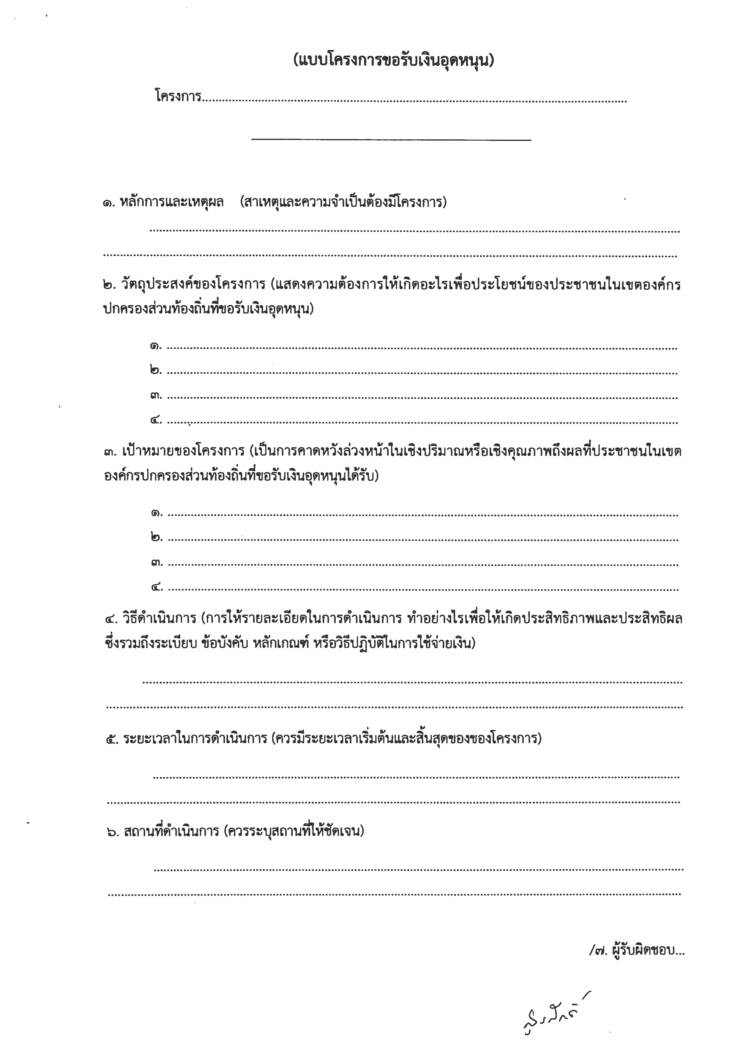 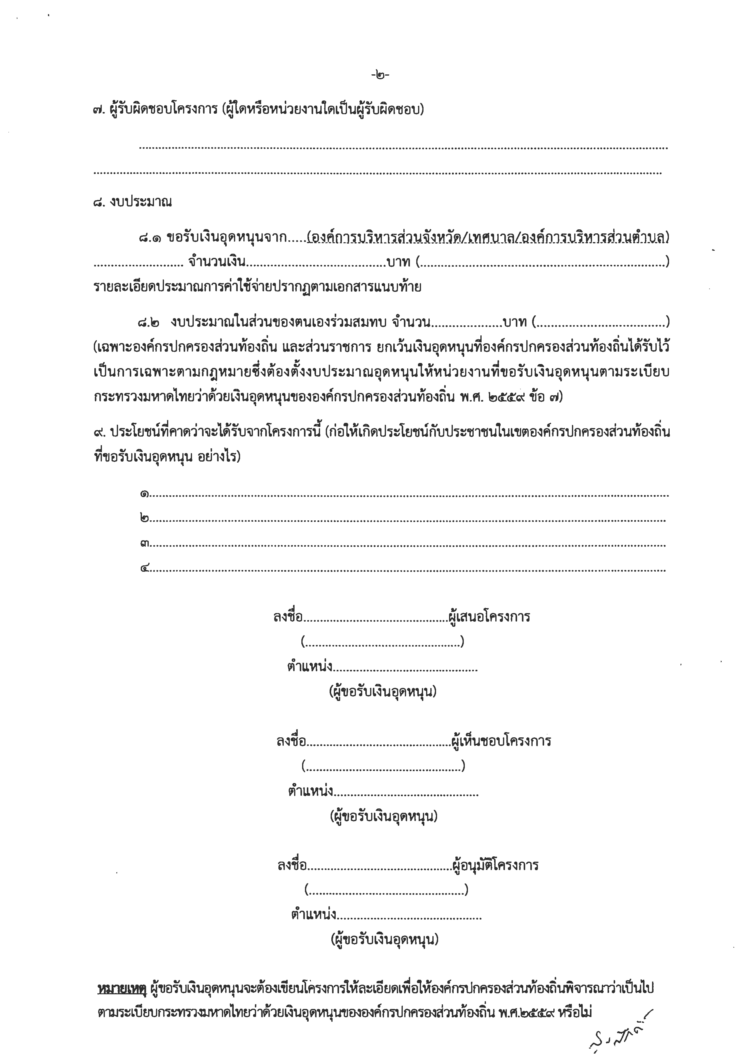 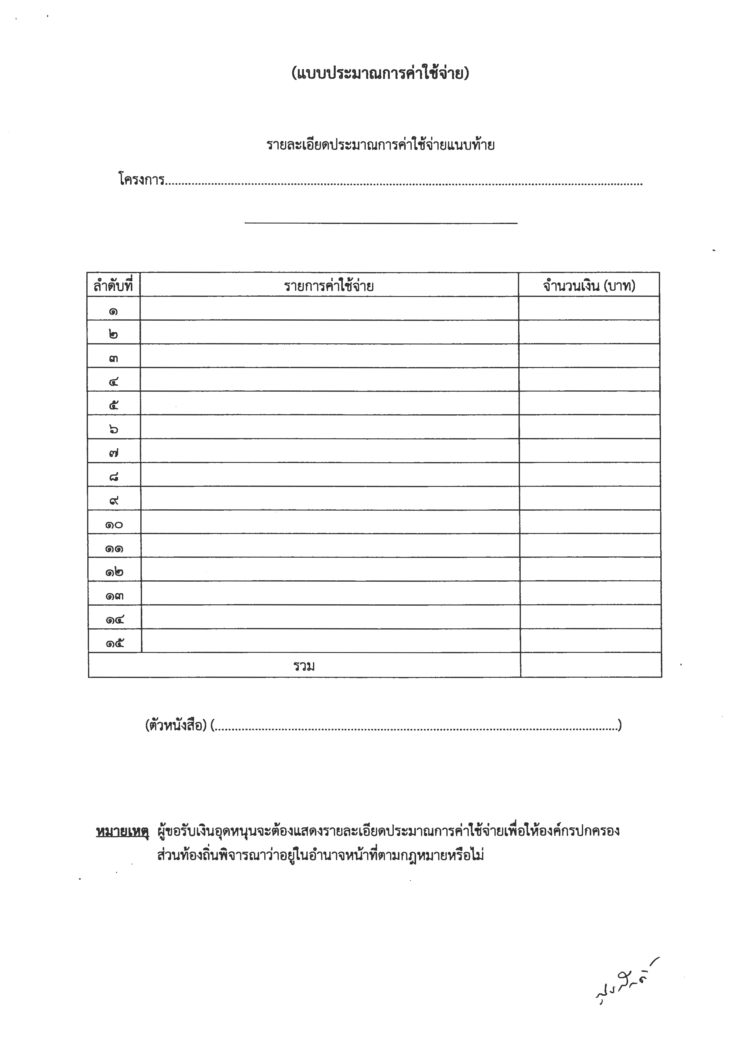  (แบบ 2)แบบรับรองการตรวจสอบรายละเอียดการขอรับเงินอุดหนุนจากเทศบาลตำบลหนองเรือหน่วยงานที่ขอรับเงินอุดหนุน ประเภทองค์กรปกครองส่วนท้องถิ่น**************************ชื่อโครงการ...........................................................................................................................................ชื่อ อปท. ขอรับการสนับสนุน...................................................................................................................งบประมาณที่ขอรับการสนับสนุน.................................บาท (.....................................................................)(ลงชื่อ)...............................................ผู้ตรวจสอบ/รับรอง						(............................................)					ตำแหน่ง.................................................					วันที่........................................................	 (แบบ  3)แบบรับรองการตรวจสอบรายละเอียดการขอรับเงินอุดหนุนจากเทศบาลตำบลหนองเรือหน่วยงานที่ขอรับเงินอุดหนุน ประเภท ส่วนราชการ**************************ชื่อโครงการ...........................................................................................................................................ชื่อ ส่วนราชการ ขอรับการสนับสนุน............................................................................................................งบประมาณที่ขอรับการสนับสนุน.................................บาท (.....................................................................)(ลงชื่อ)...............................................ผู้ตรวจสอบ/รับรอง						(............................................)					ตำแหน่ง.................................................					วันที่........................................................	 (แบบ  4)แบบรับรองการตรวจสอบรายละเอียดการขอรับเงินอุดหนุนจากเทศบาลตำบลหนองเรือหน่วยงานที่ขอรับเงินอุดหนุน ประเภท รัฐวิสาหกิจ .(กรณีที่เทศบาลเป็นผู้ร้องขอให้รัฐวิสาหกิจดำเนินการให้เช่น ไฟฟ้า, ประปา)**************************ชื่อโครงการ...........................................................................................................................................ชื่อ รัฐวิสาหกิจ........................................................................................................................................งบประมาณที่ตามประมาณการ.................................บาท (.....................................................................)(ลงชื่อ)...............................................ผู้ตรวจสอบ/รับรอง						(............................................)					ตำแหน่ง.................................................					วันที่........................................................			(แบบ 5)แบบรับรองการตรวจสอบรายละเอียดการขอรับเงินอุดหนุนจากเทศบาลตำบลหนองเรือประเภทหน่วยงานที่ขอรับเงินอุดหนุนองค์กรประชาชน    .ชื่อโครงการ..........................................................................................................................................ชื่อองค์กรที่ขอรับการสนับสนุน.................................................................................................................งบประมาณที่ขอรับการสนับสนุน................................บาท(......................................................................)(ลงชื่อ)...............................................ผู้ตรวจสอบ/รับรอง						(............................................)					ตำแหน่ง................................................. (แบบ 6)แบบรับรองการตรวจสอบรายละเอียดการขอรับเงินอุดหนุนจากเทศบาลตำบลหนองเรือประเภทหน่วยงานที่ขอรับเงินอุดหนุนองค์กรการกุศล  .ชื่อโครงการ...........................................................................................................................................ชื่อองค์กรที่ขอรับการสนับสนุน..................................................................................................................งบประมาณที่ขอรับการสนับสนุน...............................บาท (.......................................................................)(ลงชื่อ)...............................................ผู้ตรวจสอบ/รับรอง						(............................................)					ตำแหน่ง.................................................					วันที่........................................................	                                                                                                                                 (แบบ 7)(แบบตัวอย่างหนังสือแจ้งผลการขอรับเงินอุดหนุน)ที่ ขก ๖๕๐๑/................							สำนักงานเทศบาลตำบลหนองเรือ									ถนนมลิวรรณ  ขก  40210						.......(วัน เดือน ปี).................เรื่อง  	แจ้งผลการขอรับเงินอุดหนุนเรียน 	 ....(หัวหน้าหน่วยงาน/หัวหน้าองค์กรที่ขอรับเงินอุดหนุน)......อ้างถึง  	โครงการขอรับเงินอุดหนุนเพื่อดำเนินการโครงการ.......................................		ตามที่...(หน่วยงาน/องค์กร)................. ได้เสนอโครงการ.................................................... เพื่อขอรับการสนับสนุนงบประมาณจากเทศบาลตำบลหนองเรือ เป็นเงิน...........................บาท (.......................................................................)  ความละเอียดตามโครงการที่อ้างถึง นั้น	บัดนี้ เทศบาลตำบลหนองเรือ  ได้ตรวจสอบความถูกต้อง และบรรจุไว้ในเทศบัญญัติงบประมาณรายจ่ายประจำปีงบประมาณ 2560 ในหมวดเงินอุดหนุน ประเภทอุดหนุน...(องค์กรปกครองส่วนท้องถิ่น/ส่วนราชการรัฐวิสาหกิจ/องค์กรประชาชน/องค์กรการกุศล).....เป็นที่เรียบร้อยแล้ว จึงขอแจ้งผลการพิจารณาให้การสนับสนุนอุดหนุนโครงการดังกล่าวมาให้ท่านได้รับทราบ	อนึ่งเทศบาลขอแจ้งเงื่อนไขของการเบิกจ่ายเงินอุดหนุน ดังนี้ห้ามมิให้หน่วยงานที่ขอรับเงินอุดหนุนดำเนินการหรือก่อหนี้ผูกพันก่อนที่จะได้รับเงินอุดหนุนจากเทศบาลเทศบาล จะเบิกจ่ายเงินอุดหนุนดังกล่าว เมื่อได้ตรวจสอบสถานะการเงินและการคลังของเทศบาลแล้ว ปรากฎว่ามีรายได้เพียงพอ  จึงจะพิจารณาให้เงินอุดหนุนแก่หน่วยงานของท่านต่อไปจึงเรียนมาเพื่อโปรดทราบ				ขอแสดงความนับถือ			         (นายประสงค์  ศรีวัฒน์)			     นายกเทศมนตรีตำบลหนองเรือสำนัก/กอง..................โทร............................โทรสาร........................ (แบบ 8)(แบบตัวอย่างหนังสือที่หน่วยงานที่ขอรับเงินอุดหนุน แจ้งขอรับเงินอุดหนุน)ที่ .....................							                  หน่วยงาน/องค์กร.....................									        .............................................							.......(วัน เดือน ปี).................เรื่อง  	ขอรับเงินอุดหนุนเพื่อดำเนินการโครงการ..........................................เรียน 	นายกเทศมนตรีตำบลหนองเรืออ้างถึง  	หนังสือเทศบาลตำบลหนองเรือ ที่ ขก๖๕๐๑/................. ลงวันที่.......................... สิ่งที่ส่งมาด้วย 	1. สำเนาโครงการที่ขอรับการสนับสนุน						จำนวน  1  ชุด		2. บันทึกข้อตกลงการรับเงินอุดหนุน						จำนวน  2  ชุด		3. สำเนาบัตรประจำตัวประชาชนผู้แทนองค์กร					จำนวน  1  ชุด	ตามที่...(หน่วยงาน/องค์กร)................. ได้เสนอโครงการ.................................................... เพื่อขอรับการสนับสนุนงบประมาณจากเทศบาลตำบลหนองเรือ เป็นเงิน...........................บาท (.......................................................................) และเทศบาลตำบลหนองเรือ ได้แจ้งว่าโครงการดังกล่าวได้รับความเห็นชอบและบรรจุในเทศบัญญัติงบประมาณรายจ่ายประจำปี 2560 เป็นที่เรียบร้อยแล้ว ความละเอียดตามที่อ้างถึง นั้น	...หน่วยงาน/องค์กร... ขอเรียนว่า ขณะนี้..หน่วยงาน/องค์กร...มีความพร้อมที่จะดำเนินการโครงการดังกล่าวแล้ว  จึงขอความอนุเคราะห์ให้เทศบาลได้ดำเนินการเบิกจ่ายงบประมาณดังกล่าว เพื่อให้..(หน่วยงาน/องค์กร....) นำไปดำเนินการตามวัตถุประสงค์ต่อไป 	จึงเรียนมาเพื่อโปรดพิจารณา				ขอแสดงความนับถือ			       (..................................)			หัวหน้าหน่วยงาน/ประธานองค์กร (แบบ 9)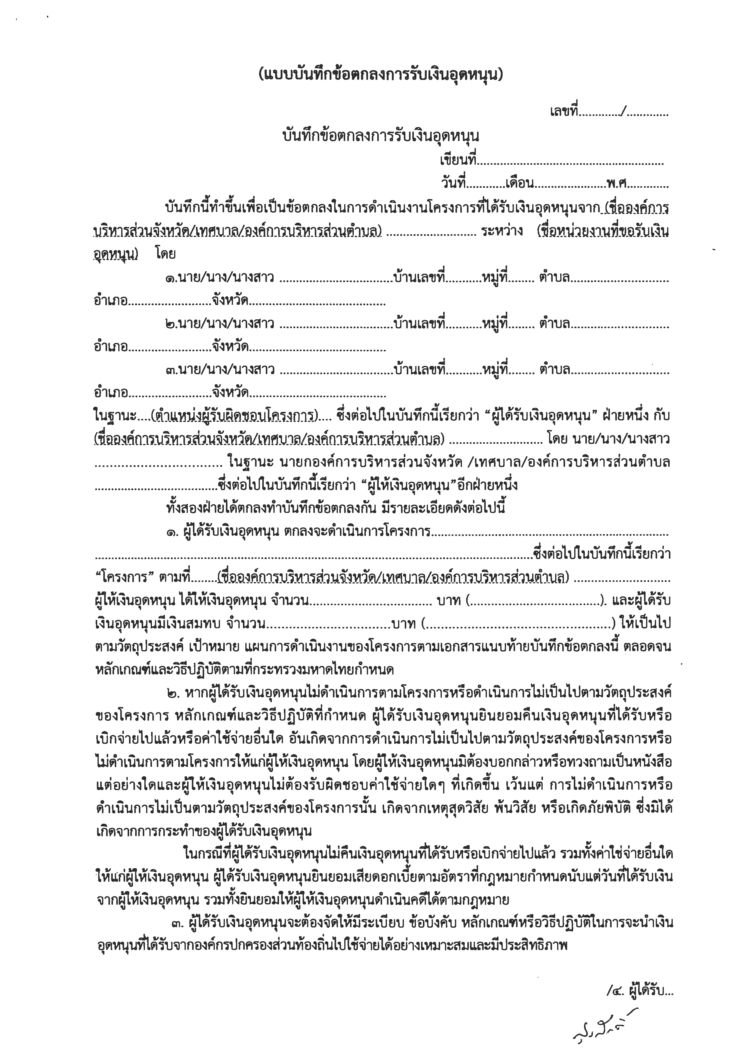 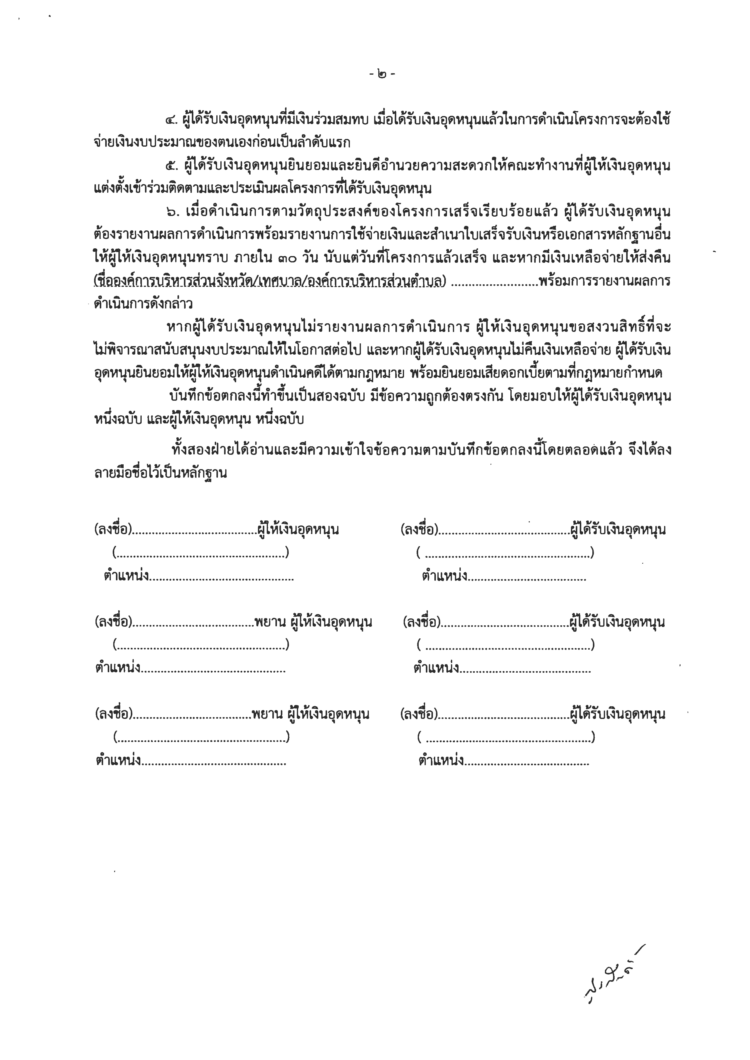  (แบบ 10)(ตัวอย่างหนังสือแจ้งหลักเกณฑ์การใช้จ่ายเงินอุดหนุน)ที่ ขก ๖๕๐๑/................							        สำนักงานเทศบาลตำบลหนองเรือ									        ถนนมลิวรรณ  ขก  40210						.......(วัน เดือน ปี).................เรื่อง  	แจ้งหลักเกณฑ์การใช้จ่ายเงินอุดหนุนเรียน 	 ....(หัวหน้าหน่วยงาน/หัวหน้าองค์กรที่ขอรับเงินอุดหนุน)......อ้างถึง  	บันทึกข้อตกลงการรับเงินอุดหนุนโครงการ...........................................		สิ่งที่ส่งมาด้วย  	แบบฟอร์มรายงานผลการดำเนินงานตามโครงการที่ได้รับเงินอุดหนุน	จำนวน 1  ชุด	ตามที่...(หน่วยงาน/องค์กร)................. ได้รับการอุดหนุนงบประมาณจากเทศบาลตำบลหนองเรือ  เพื่อดำเนินการโครงการ....................................................เป็นเงิน...........................บาท (.......................................................................)  ความละเอียดตามบันทึกข้อตกลง ที่อ้างถึง นั้น	เทศบาลตำบลหนองเรือ  ขอแจ้งหลักเกณฑ์การดำเนินการ ดังนี้หน่วยงานที่รับเงินอุดหนุน จะต้องนำเงินอุดหนุนที่ได้รับไปใช้จ่ายตามวัตถุประสงค์ของโครงการเท่านั้น ไม่สามารถนำไปใช้เพื่อการอื่นได้  หากพบว่าการดำเนินการไม่เป็นไปตามวัตถุประสงค์ หน่วยงานที่รับเงินอุดหนุนจะต้องคืนเงินที่รับไปเต็มจำนวนโดยเร็วหน่วยงานที่รับเงินอุดหนุน จะต้องรายงานผลการดำเนินการ ตามแบบที่ส่งมาด้วยพร้อมนี้ พร้อมจัดส่งสำเนาใบเสร็จรับเงิน และหรือเอกสารหลักฐานอื่นที่เกี่ยวข้อง (พร้อมรับรองสำเนาถูกต้องในเอกสารทุกฉบับ) ภายใน 30 วัน นับแต่วันที่โครงการแล้วเสร็จ และหากมีเงินเหลือให้ส่งคืนในคราวเดียวกัน  เทศบาลได้มีการแต่งตั้งคณะกรรมการติดตามและประเมินผลโครงการที่ท่านได้รับเงินอุดหนุน                 จึงขอให้ท่านได้โปรดให้ข้อมูล และอำนวยความสะดวกในการประสานงานแก่คณะกรรมการดังกล่าวด้วย	จึงเรียนมาเพื่อโปรดทราบ				ขอแสดงความนับถือ                                        (นายประสงค์  ศรีวัฒน์)			     นายกเทศมนตรีตำบลหนองเรือสำนัก/กอง..................โทร............................โทรสาร........................(แบบ 11) (ตัวอย่างคำสั่งแต่งตั้งคณะทำงานติดตามและประเมินผลการใช้จ่ายเงิน)คำสั่งเทศบาลตำบลหนองเรือที่............./2560เรื่อง  แต่งตั้งคณะทำงานติดตามและประเมินผลการใช้จ่ายเงินอุดหนุน-----------------------	ตามที่เทศบาลตำบลหนองเรือ  ได้อุดหนุนงบประมาณให้แก่..(หน่วยงาน/องค์กร)....  เพื่อดำเนินการโครงการ.....................................................................  เป็นเงิน.................บาท (.....................................
.......................................)  นั้น	เพื่อให้การดำเนินการเป็นไปด้วยความถูกต้องเรียบร้อย  ตามระเบียบกระทรวงมหาดไทยว่าด้วยเงินอุดหนุนขององค์กรปกครองส่วนท้องถิ่น พ.ศ.2559  จึงแต่งตั้งคณะทำงานติดตามและประเมินผลการใช้จ่ายเงินอุดหนุน โครงการ........................................................ ดังนี้..................................................... ตำแหน่ง.............................	หัวหน้าคณะทำงาน..................................................... ตำแหน่ง.............................	คณะทำงาน..................................................... ตำแหน่ง.............................	คณะทำงานให้ผู้ที่ได้การแต่งตั้ง ดำเนินการติดตามผลการการดำเนินการโครงการ.................................... ของ..(หน่วยงาน/องค์กร)..... จนแล้วเสร็จ แล้วให้รายงานผู้บริหารทราบ หากหน่วยงานที่ขอรับเงินอุดหนุนไม่ดำเนินการให้เป็นไปตามวัตถุประสงค์ของโครงการ ให้เรียกเงินคืนเท่าจำนวนที่อุดหนุนไปทั้งหมดคืนโดยเร็ว ทั้งนี้ ตั้งแต่บัดนี้เป็นต้นไป  จนกว่าการดำเนินการจะแล้วเสร็จ		สั่ง  ณ  วันที่..................................................................                                        (นายประสงค์  ศรีวัฒน์)			     นายกเทศมนตรีตำบลหนองเรือ (แบบ 12)(ตัวอย่างหนังสือแจ้งผลการดำเนินการและหลักฐานการใช่จ่ายเงินของหน่วยงานที่รับเงินอุดหนุน)ที่ .....................							                  หน่วยงาน/องค์กร.....................									        .............................................							.......(วัน เดือน ปี).................เรื่อง  	ขอส่งรายงานและหลักฐานการใช้จ่ายเงินอุดหนุนพร้อมรายงานการดำเนินการเรียน 	นายกเทศมนตรีตำบลหนองเรืออ้างถึง  	บันทึกข้อตกลงการรับเงินอุดหนุน ลงวันที่.......................... สิ่งที่ส่งมาด้วย 	1. แบบรายงานผล 							จำนวน  1 ฉบับ			2. หลักฐานการใช้จ่ายเงิน							จำนวน  1  ชุด		2. เอกสารสรุปผลการดำเนินการโครงการ					จำนวน  1  ชุด	ตามที่...(หน่วยงาน/องค์กร)................. ได้รับอนุมัติเงินอุดหนุนจากเทศบาลตำบลหนองเรือ เพื่อดำเนินการโครงการ.................................................... เป็นเงิน...........................บาท (.......................................................................) ตามบันทึกข้อตกลงการรับเงินอุดหนุนที่อ้างถึง นั้น	บัดนี้ การดำเนินการโครงการดังกล่าว ได้เสร็จสิ้นลงแล้ว  จึงขอจัดส่งแบบรายงานผลหลักฐานการใช้จ่าย และเอกสารสรุปผลการดำเนินการโครงการ เรียนมาพร้อมนี้ ทั้งนี้ ในการใช้จ่ายเงินดังกล่าวปรากฏว่าไม่มีเงินคงแต่อย่างใด  / มีเงินคงเหลือ จำนวน.................บาท (.......................................) ซึ่งได้นำส่งคืนพร้อมในคราวเดียวกันนี้แล้ว 	จึงเรียนมาเพื่อโปรดทราบ				ขอแสดงความนับถือ			       (..................................)			   หัวหน้าหน่วยงาน/ประธานองค์กร(แบบ 13)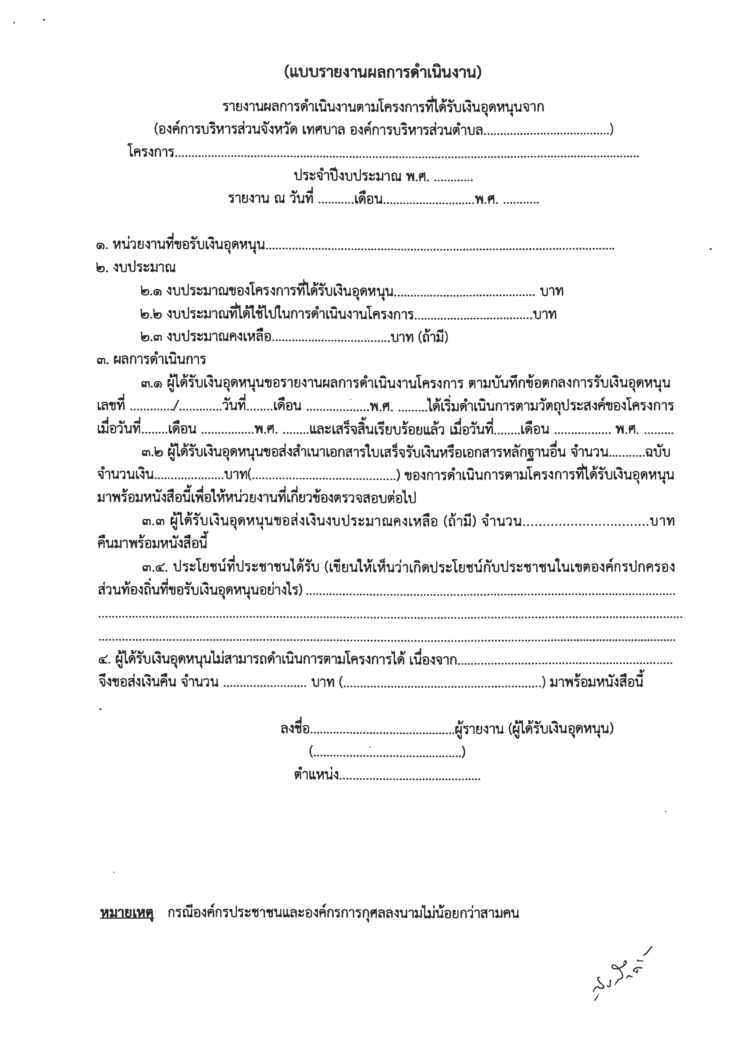 (แบบ 14)แบบติดตามและประเมินผลการใช้จ่ายเงินอุดหนุนที่ได้รับจากเทศบาลตำบลหนองเรือประจำปีงบประมาณ พ.ศ.2560ชื่อโครงการ   …...............................................................…………………….ชื่อหน่วยงาน / กลุ่ม ……………...............….........................………….วงเงินอุดหนุน ………………………….  บาท (.................................................................................)********************************************	ตามคำสั่งเทศบาลตำบลหนองเรือ ที่......./2560  ได้แต่งตั้งคณะทำงานติดตามและประเมินผลการใช้จ่ายเงินอุดหนุน โครงการ.......................................................  ซึ่งได้อุดหนุนให้แก่......................................บัดนี้ โครงการดังกล่าวให้ดำเนินการเสร็จสิ้นแล้ว  คณะทำงานฯ จึงได้ดำเนินการประเมินผลการใช้จ่ายเงินอุดหนุนดังกล่าว โดยมีรายละเอียดดังนี้ผลการติดตามและประเมินผลรายการค่าใช้จ่ายที่มีใช้จ่ายเงิน ดังนี้การตรวจสอบการใช้จ่ายเงินและการดำเนินกิจกรรม	การตรวจสอบเงินเหลือจ่าย(   ) มีเงินเหลือจ่าย......................บาท		(   ) ไม่มีเงินเหลือจ่ายข้อเสนอแนะอื่น ๆ................................................................................................................................................................................................................................................................................................................................................................................................................................................................................................................................................................................................................................................................................................................................................................................................คณะทำงานติดตามและประเมินผล จึงลงลายมือชื่อไว้เป็นหลักฐาน  เมื่อวันที่..........................................(ลงชื่อ)........................................ตำแหน่ง........................................ หัวหน้าคณะทำงาน         (......................................)(ลงชื่อ)........................................ตำแหน่ง........................................ คณะทำงาน         (......................................)(ลงชื่อ)........................................ตำแหน่ง........................................ คณะทำงาน         (......................................)รายละเอียดขั้นตอนประเภทหน่วยงานประเภทหน่วยงานประเภทหน่วยงานประเภทหน่วยงานประเภทหน่วยงานแบบฟอร์มรายละเอียดขั้นตอนอปท.ส่วนราชการรัฐวิสาหกิจองค์กรประชาชนองค์กรการกุศลแบบฟอร์ม1.แจ้งให้หน่วยงาน/องค์กรเสนอโครงการ  (สำหรับรัฐวิสาหกิจให้ส่งประมาณการราคา)-แบบ 12. สำนัก/กอง ที่ประสานงานโครงการ  ตรวจสอบความถูกต้อง และเสนอเข้าบรรจุในร่างเทศบัญญัติเลือกใช้แบบ 2-63. เมื่อเทศบัญญัติงบประมาณประกาศใช้แล้ว  ให้ทำหนังสือแจ้งหน่วยงาน/องค์กรที่ขอรับเงินอุดหนุนทราบ  โดยให้แจ้งห้ามดําเนินการหรือก่อหนี้ผูกพันก่อนที่จะได้รับเงินอุดหนุน แบบ 74. เมื่อใกล้ถึงระยะเวลาที่กำหนดไว้ในโครงการ หน่วยงาน/องค์กร แจ้งขอรับงบประมาณเพื่อนำไปดำเนินการโครงการที่ขอรับเงินอุดหนุน-แบบ 85. ก่อนที่จะเบิกจ่ายเงินอุดหนุนให้แก่หน่วยงานที่ขอรับเงินอุดหนุนให้จัดทําบันทึกข้อตกลงกับหัวหน้าหน่วยงานที่ขอรับเงินอุดหนุน สําหรับองค์กรประชาชนและองค์กรการกุศลให้จัดทําบันทึกข้อตกลงกับผู้แทนของหน่วยงานที่ขอรับเงินอุดหนุนดังกล่าวไม่น้อยกว่า  3 คนแบบ 96. กองคลัง ตรวจสอบสถานะการเงินและการคลัง  หากมีรายได้เพียงพอ จึงจะพิจารณาให้เงินอุดหนุนแก่หน่วยงานที่ขอรับเงินอุดหนุนได้7. เทศบาลฯ แจ้งหลักเกณฑ์การใช้จ่ายเงินอุดหนุน-แบบ 10๘. แต่งตั้งคณะกรรมการตรวจสอบรายละเอียดการขอรับเงินอุดหนุนแบบ ๑๑๙. แต่งตั้งคณะทำงานติดตามและประเมินผลการใช้จ่ายเงินแบบ 1๒๑๐.หน่วยงาน/องค์กรรายงานผลการดำเนินการโครงการ  และคืนเงินที่เหลือจ่าย ภายใน 30 วัน นับแต่โครงการแล้วเสร็จแบบ 1๓แบบ 1๔๑๑.คณะทำงานติดตามและประเมินผลการใช้จ่ายเงิน รายงานผล ภายใน 30 วัน นับแต่โครงการแล้วเสร็จแบบ 1๕๑๒. คณะทำงานติดตามและประเมินผลการใช้จ่ายเงิน รายงานผล ภายใน ๓๐ วัน นับแต่โครงการแล้วเสร็จแบบ ๑๖รายละเอียดถูกต้องไม่ถูกต้องหมายเหตุ1. โครงการที่เสนอเป็นภารกิจในอำนาจหน้าที่ของเทศบาลตำบลหนองเรือ[  ] ตาม พรบ.เทศบาล ภารกิจ.....................................................................[  ] ตามภารกิจถ่ายโอน ภารกิจ....................................................................   กรณีเป็นภารกิจถ่ายโอนให้แนบหลักฐานประกอบ................................................2. โครงการที่เสนอไม่มีลักษณะเป็นเงินทุนหมุนเวียน3. รายละเอียดค่าใช้จ่ายทุกรายการสามารถเบิกจ่ายได้ตามระเบียบ/หนังสือสั่งการ4. ประชาชนในชุมชนหนองเรือได้รับประโยชน์[   ] ทางตรง ได้แก่..................................................................................          ..................................................................จำนวน..........................[   ] ทางอ้อม ได้แก่................................................................................          ...................................................................จำนวน...........................................................................5. ปรากฏในแผนพัฒนาสามปี พ.ศ.2560-2562      หน้าที่....................... ข้อ...........................    ยุทธศาสตร์............................................................................................    ด้าน......................................................................................................    แนวทาง.................................................................................................6. งบประมาณที่ อปท. เจ้าของโครงการ ตั้งไว้เพื่อสมทบโครงการ เป็นเงิน    .......................บาท (........................................................................)    ตามหลักฐาน........................................................................................    ..........................................................................................................รายละเอียดถูกต้องไม่ถูกต้องหมายเหตุ1. โครงการที่เสนอเป็นภารกิจในอำนาจหน้าที่ของเทศบาลตำบลหนองเรือ[  ] ตาม พรบ.เทศบาล ภารกิจ.....................................................................[  ] ตามภารกิจถ่ายโอน ภารกิจ....................................................................   กรณีเป็นภารกิจถ่ายโอนให้แนบหลักฐานประกอบ................................................2. โครงการที่เสนอไม่มีลักษณะเป็นเงินทุนหมุนเวียน3. รายละเอียดค่าใช้จ่ายทุกรายการสามารถเบิกจ่ายได้ตามระเบียบ/หนังสือสั่งการ4. ประชาชนในชุมชนหนองเรือได้รับประโยชน์    (  ) ทางตรง ได้แก่..................................................................................          ..................................................................จำนวน..........................    (   ) ทางอ้อม ได้แก่................................................................................          ...................................................................จำนวน...........................................................................5. ปรากฏในแผนพัฒนาสามปี พ.ศ.2560-2562      หน้าที่....................... ข้อ...........................    ยุทธศาสตร์............................................................................................    ด้าน......................................................................................................    แนวทาง.................................................................................................6. งบประมาณที่ ส่วนราชการเจ้าของโครงการ ตั้งไว้เพื่อสมทบโครงการ เป็นเงิน    ........................บาท (...........................................................................)    ตามหลักฐาน........................................................................................    ..........................................................................................................รายละเอียดถูกต้องไม่ถูกต้องหมายเหตุ1. โครงการที่เสนอเป็นภารกิจในอำนาจหน้าที่ของเทศบาลตำบลหนองเรือ[  ] ตาม พรบ.เทศบาล ภารกิจ.....................................................................[  ] ตามภารกิจถ่ายโอน ภารกิจ....................................................................   กรณีเป็นภารกิจถ่ายโอนให้แนบหลักฐานประกอบ................................................2. ประชาชนในชุมชนหนองเรือได้รับประโยชน์    (  ) ทางตรง ได้แก่..................................................................................          ..................................................................จำนวน..........................    (   ) ทางอ้อม ได้แก่................................................................................          ...................................................................จำนวน...........................................................................3. ปรากฏในแผนพัฒนาสามปี พ.ศ.2560-2562      หน้าที่....................... ข้อ...........................    ยุทธศาสตร์............................................................................................    ด้าน......................................................................................................    แนวทาง.................................................................................................รายละเอียดถูกต้องไม่ถูกต้องหมายเหตุ1.องค์กรที่ขอรับเงินอุดหนุนเป็นองค์กรที่จัดตั้งโดยถูกต้อง  [  ] ตามกฎหมาย ระเบียบ หรือข้อบังคับของหน่วยงานของรัฐปรากฎตามหลักฐาน.............................................................................[  ] ตามหนังสือสั่งการของกระทรวงมหาดไทยปรากฎตามหลักฐาน..............................................................................................................................2. องค์กรมีระเบียบข้อบังคับขององค์กร     ปรากฏตามหลักฐาน.................................................................................. 3. องค์กรมีการดำเนินการต่อเนื่องมาแล้วไม่น้อยกว่า 1 ปี   ปรากฏตามหลักฐาน.................................................................................4. โครงการที่เสนอเป็นภารกิจในอำนาจหน้าที่ของเทศบาลตำบลหนองเรือ[  ] ตาม พรบ.เทศบาล ภารกิจ.....................................................................[  ] ตามภารกิจถ่ายโอน ภารกิจ....................................................................   กรณีเป็นภารกิจถ่ายโอนให้แนบหลักฐานประกอบ................................................5. โครงการที่เสนอไม่มีลักษณะเป็นเงินทุนหมุนเวียน6. รายละเอียดค่าใช้จ่ายทุกรายการสามารถเบิกจ่ายได้ตามระเบียบ/หนังสือสั่งการ๗. ประชาชนในชุมชนหนองเรือได้รับประโยชน์    (  ) ทางตรง ได้แก่..................................................................................          ..................................................................จำนวน..........................    (   ) ทางอ้อม ได้แก่................................................................................          ...................................................................จำนวน...........................................................................8. ปรากฏในแผนพัฒนาสามปี พ.ศ.2560-2562  หน้าที่........... ข้อ............    ยุทธศาสตร์............................................................................................    ด้าน......................................................................................................    แนวทาง.................................................................................................รายละเอียดถูกต้องไม่ถูกต้องหมายเหตุ1.องค์กรที่ขอรับเงินอุดหนุนเป็นองค์กรที่จัดตั้งโดยถูกต้อง ตามกฎหมาย ระเบียบ หรือข้อบังคับของหน่วยงานใด.........................................................................ปรากฎตามหลักฐาน.............................................................................................................๒. องค์กรมีระเบียบข้อบังคับขององค์กร   ปรากฎตามหลักฐาน......................................................................................๓. องค์กรมีการดำเนินการต่อเนื่องมาแล้วไม่น้อยกว่า 1 ปีปรากฎตามหลักฐาน......................................................................................๔ โครงการที่เสนอเป็นภารกิจในอำนาจหน้าที่ของเทศบาลตำบลหนองเรือ[  ] ตาม พรบ.เทศบาล ภารกิจ.....................................................................[  ] ตามภารกิจถ่ายโอน ภารกิจ....................................................................   กรณีเป็นภารกิจถ่ายโอนให้แนบหลักฐานประกอบ................................................๕. โครงการที่เสนอไม่มีลักษณะเป็นเงินทุนหมุนเวียน๖. รายละเอียดค่าใช้จ่ายทุกรายการสามารถเบิกจ่ายได้ตามระเบียบ/หนังสือสั่งการ๗. ประชาชนในชุมชนหนองเรือได้รับประโยชน์    (  ) ทางตรง ได้แก่..................................................................................          ..................................................................จำนวน..........................    (   ) ทางอ้อม ได้แก่................................................................................          ...................................................................จำนวน...........................................................................๘. ปรากฏในแผนพัฒนาสามปี พ.ศ.2560-2562  หน้าที่............... ข้อ...............    ยุทธศาสตร์............................................................................................    ด้าน......................................................................................................    แนวทาง.................................................................................................ที่รายการจำนวน(หน่วย)เป็นเงิน(บาท)รวมเป็นเงิน(บาท)รวมเป็นเงินที่รายการถูกต้องไม่ถูกต้องหมายเหตุ1รายการค่าใช้จ่ายทุกรายการถูกต้องตามที่ได้รับอนุมัติ2มีหลักฐานการเบิกจ่ายถูกต้อง ครบถ้วนทุกรายการ3มีการดำเนินการครบถ้วนทุกกิจกรรมและบรรลุตามวัตถุประสงค์แล้ว